Государственное учреждение образования«Олехновичская средняя школа Молодечненского района»Программа работы волонтерского отряда «Доброе сердце»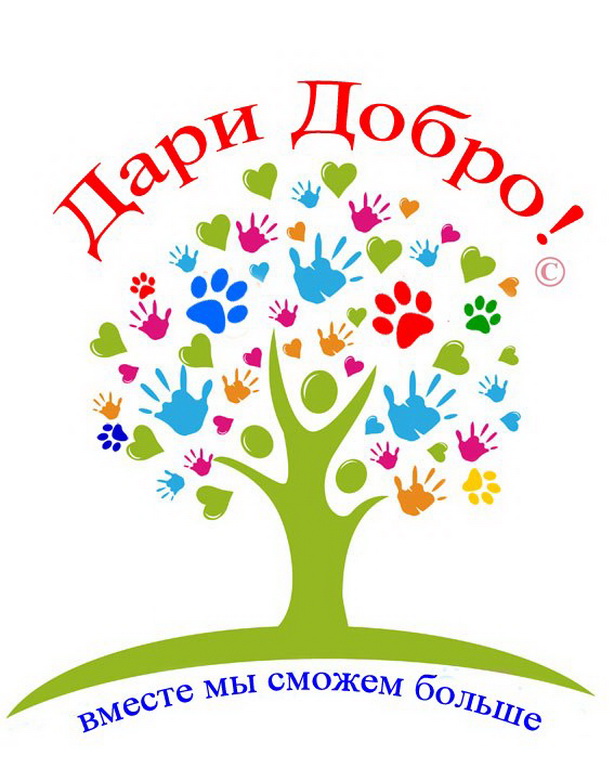 Олехновичи 2019Государственное учреждение образования«Олехновичская средняя школа Молодечненского района»Программа работы волонтерского отряда «Доброе сердце»                                                         Автор: Бойко Юлия Викторовна                                                         Должность: педагог-организатор                                  Адрес учреждения:                                                                 а/г Олехновичи, ул. Молодёжная, д.1                                                                      Контактный телефон: +37525 500-47-32Олехновичи 2019Цель программы:Создание условий для развития волонтерского движения в школе как одной из форм занятости, формирование позитивных установок обучающихся на добровольческую деятельность, а также для развития их самостоятельной познавательной деятельности, профилактики вредных привычек, воспитания здорового образа жизни.Задачи:Создать механизм работы школы с окружающим социумом, через деятельность социально-поддерживающих сетей сверстников и взрослых для детей и семей “группы риска”.Пропагандировать здоровый образ жизни (при помощи акций, тренинговых занятий, тематических выступлений, конкурсов и др.).Снизить количество обучающихся, состоящих на разных видах учёта.Этапы реализации программы:Подготовительный этап – 1 этап:подбор методического материала на основе учета тематики деятельности отряда;установление внешних связей с социальными учреждениями, учреждениямикультуры;размещение информации об отряде на школьном сайте;Организационный этап – 2 этапсбор отряда;знакомство с законами, традициями и правилами жизнедеятельности отряда;изучение патриотических установок и гражданской позиции;привлечение детей и подростков разных категорий в различные объединения по интересам.Основной этап – 3 этап – непосредственная реализация программыреализация основной идеи программы;организация деятельности органов детского самоуправления;проведение познавательных, развлекательных, спортивно-массовых мероприятий;Заключительный этап – подведение итогов деятельности отряда.РАБОТА ВОЛОНТЁРОВосуществляется по шести НАПРАВЛЕНИЯМ:1. «Нашему агрогородку порядок и чистоту!» – организация субботников, экологических десантов; изучение экологической обстановки в регионе; формирование правовой и экологической культуры; озеленение прилегающей территории, аудиторий школы; участие в экологических мероприятиях района, акциях;  уборка мусора на территории агрогородка и школы, охрана и уход за цветами в школе; помощь в благоустройстве памятников.Цель: способствовать положительным изменениям состояния окружающей среды.2. «Поклонимся Великим тем годам…» – помощь ветеранам Великой Отечественной войны и труженикам тыла.Актуальность:Молодое поколение стало забывать о значении победы в Великой Отечественной войне, сама победа стала историй, сухими фактами из учебника.Отсутствие должного внимания подрастающим поколением к историческим корням – ветеранам войн и труженикам тыла века великих потрясений.Цель: воспитание способности делать свой жизненный выбор и нести за него ответственность, отстаивать свои интересы, своего отряда, своей семьи, своего народа, государства, освоение навыков самоуправления.Задачи:1. Формировать гордость за отечественную историю, сохранять историческую память поколений в памяти потомков;2. Воспитать уважение к национальной культуре, своему народу, традициям своей страны.3. Проявлять свою гражданскую позицию, бороться с безнравственными и противоправными поступками людей.3.«Спорт и здоровый образ жизни!» – пропаганда ЗОЖ как альтернатива алкоголизму, табакокурению и наркомании; организация спортивных праздников и мероприятий.Актуальность:Наша современная молодежь не ведет здоровый образ жизни. Двигательная активность детей стала очень низкой, спорт и физическая культура перестали быть значимыми. Такое положение вещей угрожает психическому и физическому здоровью школьников.Цель: формирование у учащихся всех возрастов понимания значимости здоровья для собственного самоутверждения.Задачи:Воспитать у сверстников культ здоровья и научить их основам здорового образа жизни.Формировать у школьников навыки сопротивления влиянию социальной среды.Способствование преодолению вредных привычек учащихся путем привлечения их к физкультуре и спорту.4. «Милосердие спасёт мир» – милосердие – готовность помочь кому-нибудь или простить из сострадания, человеколюбия. Милосердие – традиционная черта белорусов. Милосердие – это нераздельное слияние чувства и поступка. Помощь престарелым, одиноким пенсионерам; помощь неуспевающим сверстникам; помощь инвалидам, тяжелобольным; помощь детям-сиротам.Актуальность:Большинство людей в современном мире стали забывать о людском участии, щедрости, красоте человеческой души. Все чаше мы видим брошенных детей при живых родителях, террористические акты. В нашей стране есть много людей, которым необходимо простейшее чувство уважения друг к другу, сочувствия и помощи.Цель: усвоение учащимися одного из основных нравственных принципов, которым должны руководствоваться все люди.Задачи:Возрождение лучших отечественных традиций благотворительности.Воспитание доброты, чуткости, сострадания.Готовность прийти на помощь в любую минуту.5. «Наглядная агитация» – (агитация – устная, печатная и наглядная политическая деятельность, воздействующая на сознание и настроение людей, с целью побудить их интерес). Помощь в выпуске школьной стенгазеты «Ветер времени»; распространение брошюр, листовок; организация конкурсов рисунков, плакатов.Цель: привлечение внимания общественности к проблемам экологии, нравственности, духовности, здоровья и взаимопомощи.6. «Творчество» – организация и проведение вечеров, праздников; подготовка и показ волонтерского мероприятия по профилактике курения, алкоголизма; участие в художественной самодеятельности; участие в общешкольных акциях.Цель: формирование социально-активной позиции детей, развитие творческих способностей.ОЖИДАЕМЫЕ РЕЗУЛЬТАТЫ:Основной результат работы – формирование в ходе деятельности более ответственной, адаптированной, здоровой личности.Владеть знаниями о здоровом образе жизни и уметь аргументировано отстаивать свою позицию, формирование здоровых установок и навыков ответственного поведения.Увеличение количества детей и подростков, вовлеченных в волонтёрские отряды.Привлечение детей и подростков к общественно значимой деятельности и уменьшение количества несовершеннолетних состоящих на внутришкольном учёте и учёте в ПДН.Уметь общаться с учащимися и взрослыми, владеть нормами и правилами уважительного отношения.Участвовать в акциях по здоровому образу жизни организуемых школой, районом.Система навыков приобретенных в школьном волонтёрском отряде:навык ответственного принятия решений;навык критического мышления и способности сделать правильный выбор;навык конструктивного поведения и управления собой в различных ситуациях.Основные принципы:добровольностьтолерантностьбезвозмездностьинициатива и оптимизмпатриотизмвзаимопомощь и поддержкаразвитие и самореализацияпартнерство и сотрудничествоправовое равенствоРаспространение информации о работе волонтёров:1. Оформление страницы на школьном сайте.2. Отражение деятельности волонтёрского отряда «Доброе сердце» в школьной стенгазете «Ветер времени».3. Презентации волонтёрского движения «Доброе сердце» на различных мероприятиях, имеющих социальную направленность.ПЛАНработы волонтёрского отряда "Доброе сердце"Список волонтерского отряда « Доброе сердце» Олехновичская средняя школаДевиз отряда:«Везде и всегда идти дорогою добра!»Речёвка:Два мира есть у человека:Один, который нас творил.Другой, который, мы от векаТворим по мере наших сил.Председатель отряда – Синявский МаксимЗаповеди волонтеров школы:1. Найди того, кто нуждается в твоей поддержке, помоги, защити его.2. Раскрой себя в любой полезной для окружающих и тебя самогодеятельности.3. Помни, что твоя сила и твоя ценность – в твоем здоровье.4. Оценивай себя и своих товарищей не по словам, а по реальнымотношениям и поступкам.Правила деятельности волонтёра:1. Если ты волонтер, забудь лень и равнодушие к проблемам окружающих.2. Будь генератором идей!3. Уважай мнение других!4. Критикуешь – предлагай, предлагаешь – выполняй!5. Обещаешь – сделай!6. Не умеешь – научись!7. Будь настойчив в достижении целей!8. Веди здоровый образ жизни! Твой образ жизни – пример для подражания.Кодекс волонтёров:каждый становится волонтёром добровольно;оказание помощи окружающим – главная задача волонтёра;разумное желание исправить собственные недостатки и помочь в ихпреодолении ровесникам и младшим;знаниями, которыми владеет сам – волонтёр щедро делится с другими;главное, чтобы добрые дела делались не по принуждению, а по зовусердца;стремление к новым достижениям и высотам;формирование активной жизненной позиции;бережное отношение к тем, кто рядом с тобой.Отрядная песняПесня о другеАвтор музыки и слов: Владимир ВысоцкийЕсли друг оказался вдругИ не друг и не враг, а – так…Если сразу не разберёшь,Плох он или хорош –  Парня в горы тяни – рискни,Не бросай одного его,Пусть он в связке с тобой в одной –Там поймешь, кто такой.Если парень в горах – не ах,Если сразу раскис – и вниз,Шаг ступил на ледник – и сник,Оступился – и в крик,Значит, рядом с тобой чужой,Ты его не брани – гони:Вверх таких не берут и тутПро таких не поют.Если ж он не скулил, не ныл,Пусть он хмур был и зол, но шёл,А когда ты упал со скал,Он стонал, но держал,Если шёл за тобой, как в бой,На вершине стоял, хмельной,Значит – как на себя самого,Положись на него.Клятва волонтёраЯ, волонтёр отряда «Доброе сердце» торжественно КЛЯНУСЬ:Свято чтить и не предавать принципы и идеалы волонтёрского движения!КЛЯНУСЬ!Быть примером и образцом для подражания в делах и отношениях к людям!КЛЯНУСЬ!Быть патриотом своего села, любить свой район и его жителей!КЛЯНУСЬ!Быть достойным волонтёром команды, свято чтить дух единства!КЛЯНУСЬ!Развивать свой потенциал, приобретать новые знания, навыки и способностина пути доброй воли!КЛЯНУСЬ!Участие в республиканской акции «Зробім»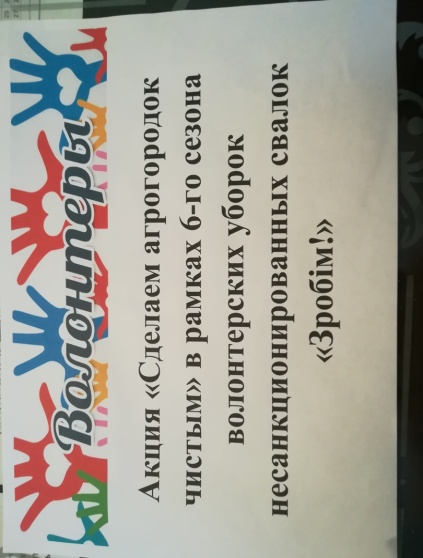 Олехновичская средняя школа - акция«Сделаем наш агрогородок чистым!»Учащиеся 6-9 классов Олехновичской средней школы приняли активное участие в 6-ом сезоне республиканской акции - волонтерские уборки несанкционированных свалок «Зробім». Вместе с педагогом-организатором Ю.В.Бойко, классными руководителями ребята из тимуровского и волонтёрского отрядов организовали акцию «Сделаем наш агрогородок чистым!». Одной из таких несанкционированных свалок стала автобусная остановка. Мы не смогли пройти мимо неблагоустроенного, замусоренного места и помогли нашему агрогородку Олехновичи стать немного чище! Теперь мы уверены- в наших силах сделать наш край процветающим и благоустроенным!!!ДО УБОРКИ…                                                              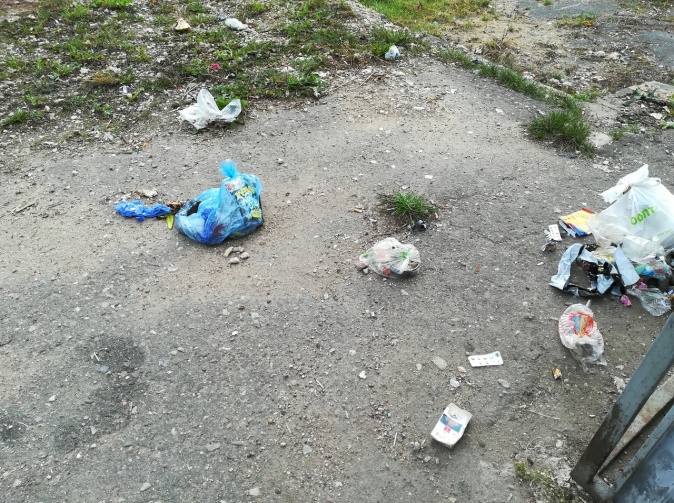 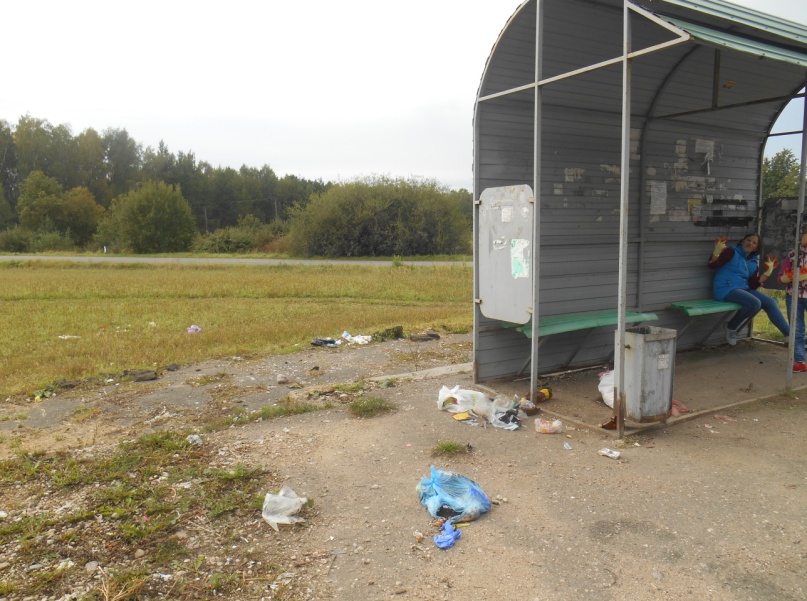               ПОСЛЕ УБОРКИ…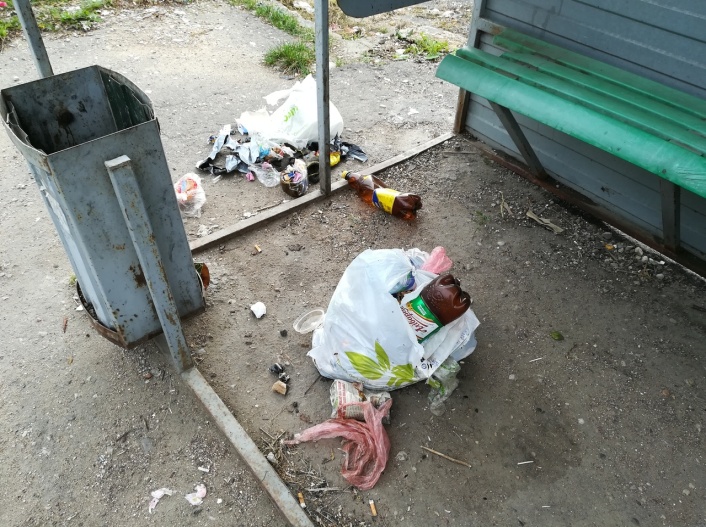 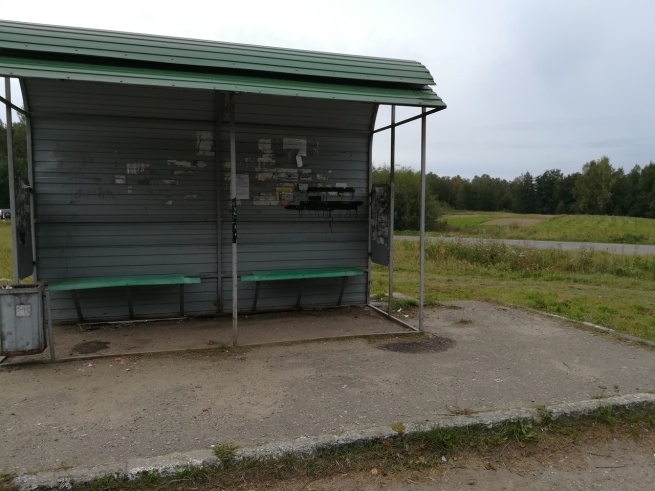 РАБОЧИЕ МОМЕНТЫ АКЦИИ«Сделаем наш агрогородок чище!»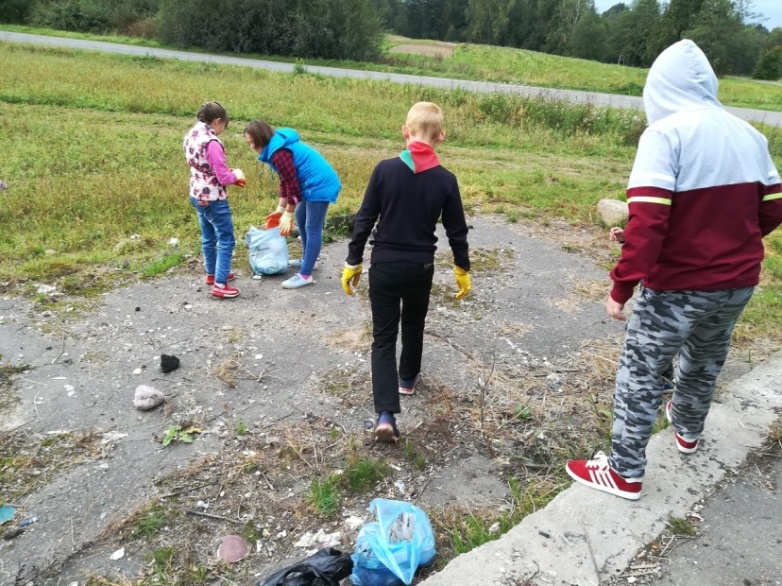 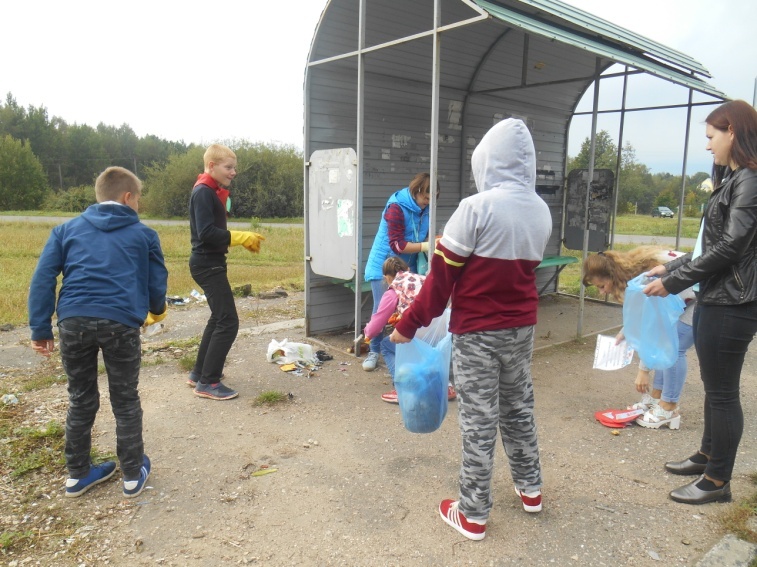 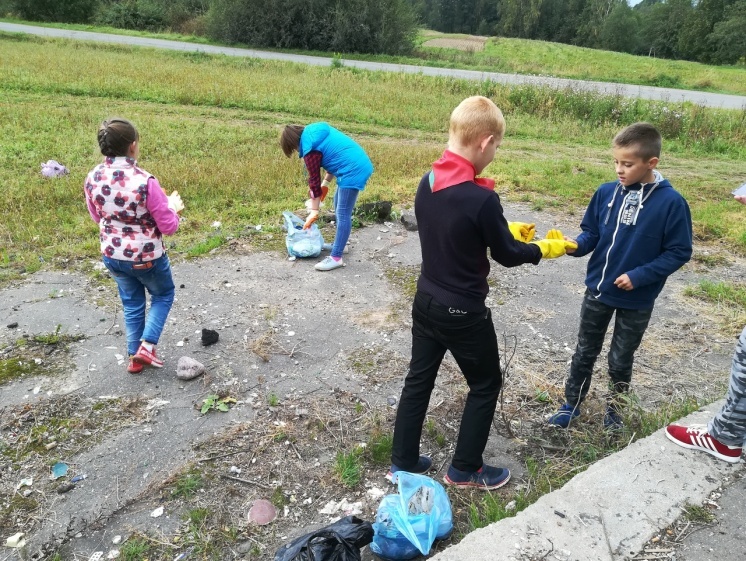 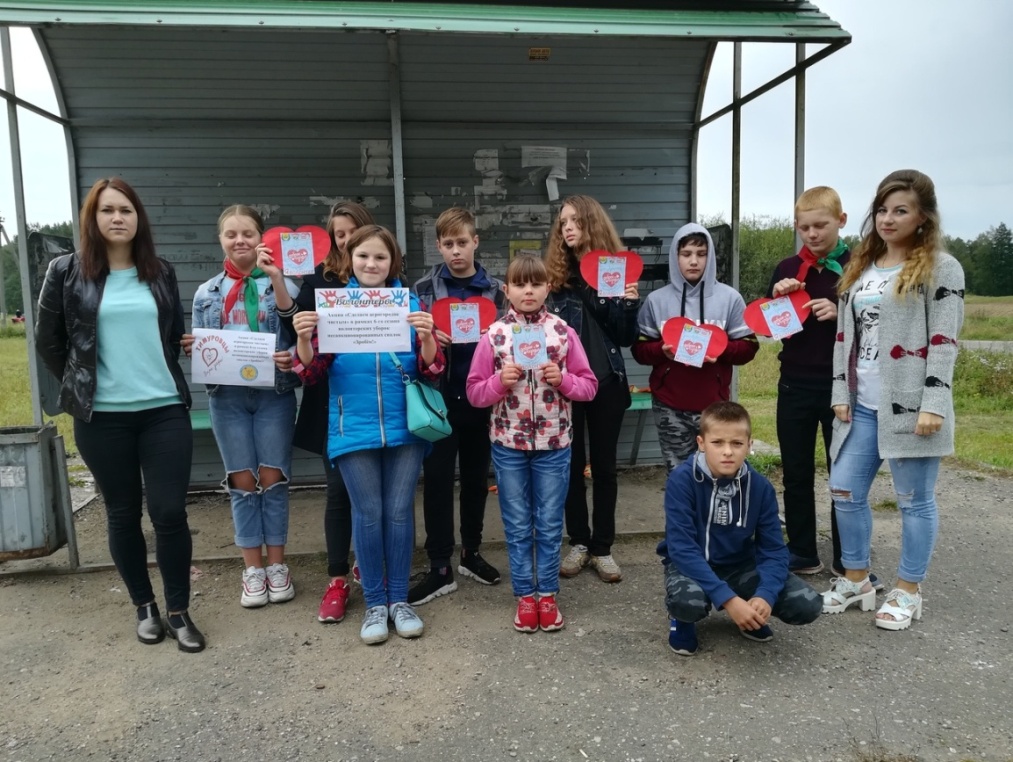 Делаем добрые дела вместе!!!Доброй традицией стало отмечать в нашей школе День уважения старшего поколения, ведь для наших мудрых и «очень взрослых» жителей, это не только праздник, но и еще возможность отдохнуть и пообщаться с младшим поколением.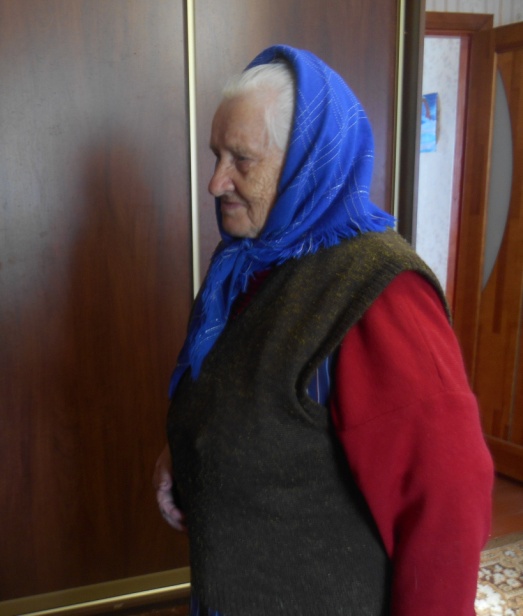 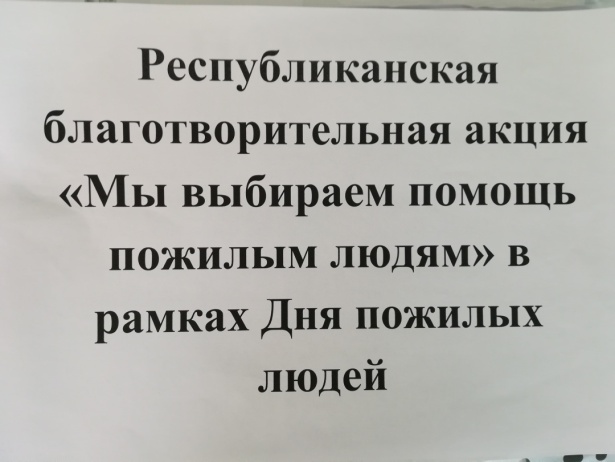 В рамках Дня пожилых людей в Олехновичской средней школе 02.10.2018 года прошла поздравительная благотворительная акция «Мы выбираем помощь пожилым людям». Педагог-организатор вместе с членами волонтёрского отряда «Доброе сердце» навестили бабушку – Зенько Лидию Дмитриевну. Встретила Лидия Дмитриевна ребят радушно и с открытой душой. Волонтеры оказали помощь бабушке, поздравили стихами и песней, подарили открытку с поздравлениями. 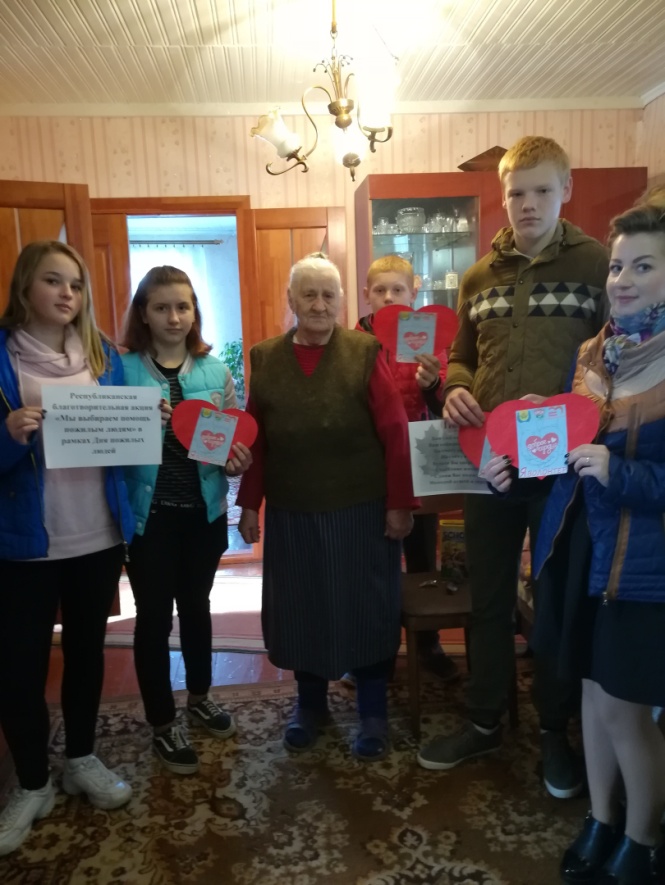 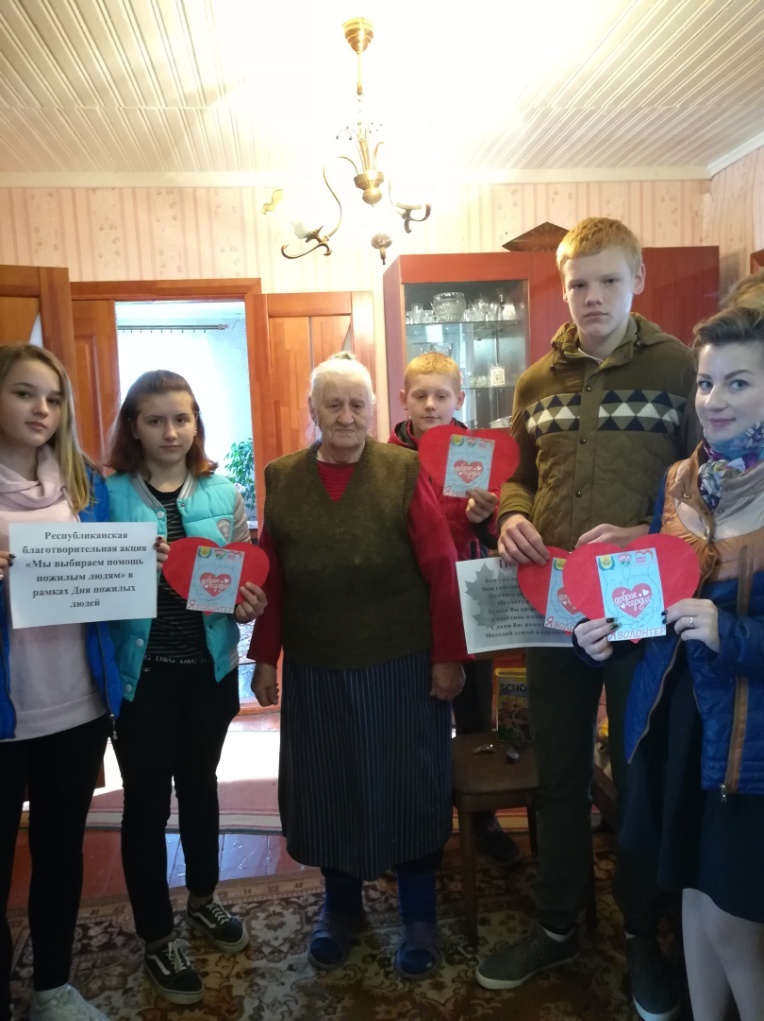 Самый долгожданный день в жизни каждого школьника – это День самоуправления, когда учителя отдают свои бразды правления учащимся 9-11 классов. Подготовка легла на плечи старшеклассников, ведь именно от них зависит, как пройдет этот день в школе, насколько он будет организован. Накануне члены волонтёрского отряда «Доброе сердце» поздравили учителей-пенсионеров с наступающим праздником и пригласили их в школу. 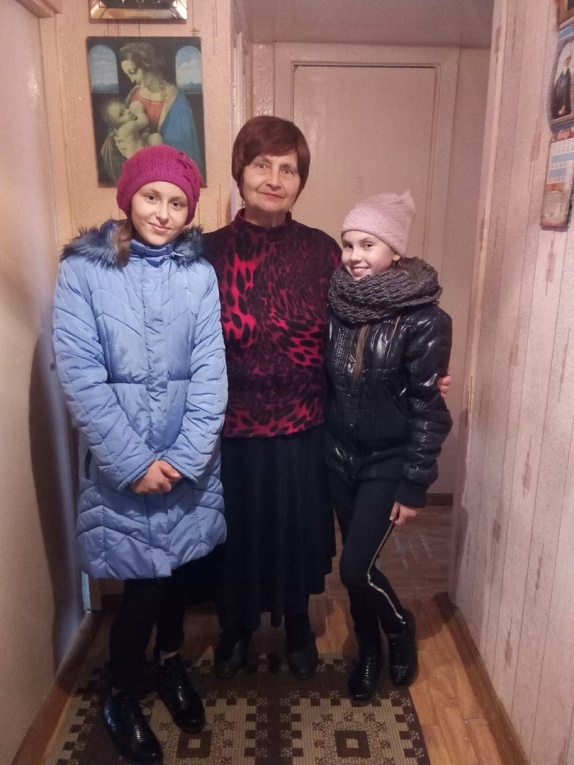 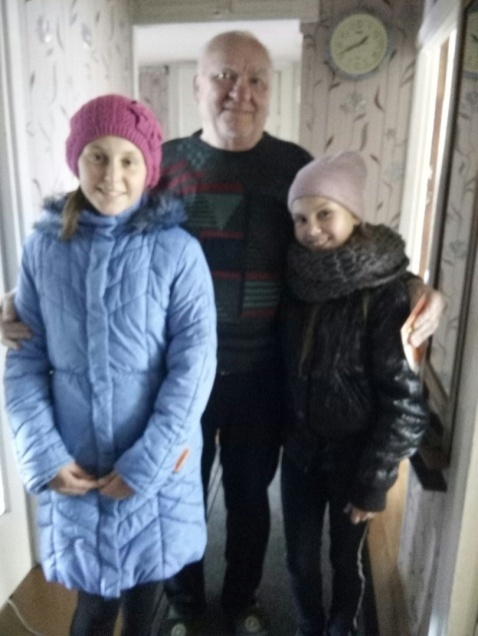 № п/пНазвание темВид работыСроки проведения1.Формирование волонтёрского отряда “Доброе сердце”, планирование работы на учебный годОбщественная деятельностьДо 15 сентября1.«Обелиск» (уход за памятником неизвестному солдату)АкцияСентябрь1.Участие в 7-м сезоне волонтёрских уборок несанкционированных свалок «Зробім!»АкцияСентябрь2. «Дом без одиночества» (посещение пожилых людей, поздравление на дому, оказание помощи)АкцияОктябрь2. Поздравление учителей-пенсионеров с праздником  ко Дню учителяОперацияОктябрь2.Осенняя ярмарка «Здравствуй, ярмарка веселая!»Творческая операцияОктябрь3.«Кормушка»ОперацияНоябрь3. «Обменяй сигарету на конфету»АкцияНоябрь3.«Проверка лёгких»Акция-конкурсНоябрь3. «Молодежь против курения», приуроченной  к международному Дню борьбы с курениемУчастие в районной акцииНоябрь3.«Собери книги для больницы» ко Дню толерантностиУчастие в районной акцииНоябрь4.Оказание помощи в организации в акции «БРСМ против СПИДа»АкцияДекабрь4. «Чудеса на Рождество»Республиканская благотворительная  акцияДекабрь5. «Дом без одиночества» (помощь пожилым одиноким людям)АкцияЯнварь5. «Поможем пернатому другу» (кормежка птиц)АкцияЯнварьОказание помощи в организации мероприятия «Мой родной край» в рамках инновационного проектаКвест-играЯнварь6.«Доброе сердце»АкцияФевраль6. «Воины-интернационалисты»Акция-мероприятиеФевраль6.«Открытка солдату»АкцияФевраль7. «Ветеран живет рядом» (оказание помощи ветеранам и пожилым одиноким жителям)АкцияМарт7. «День борьбы с наркотиками»АкцияМарт7. «Скажем наркотикам НЕТ!»Конкурс агитационных плакатовМарт8.«Мы за ЗОЖ»АкцияАпрель8. «Мой двор – моя забота»Экологическая акцияАпрель9. «Ветеран живёт рядом»АкцияМай9.«Обелиск» (уход за памятником)АкцияМай9.«Квітней Беларусь»АкцияМай9. «Спасибо за Победу!», акция, посвященная Дню ПобедыРеспубликанская патриотическая акцияМай№ п/пФ.И.О.Дата рожденияНомер членского билетаПримечание(ИДН,СОП)Наличие волонтерской книжки1Бертгольц Валерия Сергеевна02.04.2005392827не состоитнет2Герасименя Егор Олегович31.08.2002 1360493не состоитнет3Ульчиц Павел Андреевич18.10.2004_не состоитнет4Никитенко Виктория Алексеевна26.09.2003148276не состоитнет5Пекарчик Олег Николаевич24.12.20011199722не состоитесть6Синявский Максим Геннадьевич10.08.20031358580не состоитнет7Кунашко Александра Анатольевна06.09.2005_не состоитнет8Ярук Даниил Викторович07.06. 2005_не состоитнет9Новицкий Игорь Геннадьевич13.09.2004_не состоитнет10Казакевич Любовь Леонидовна15.07.2004148939не состоитнет